Açıklamalar											2Uygulamalar Hakkında	3	Takvim											8EklerÖğretim Değerlendirme Formu								9MEBBİS Aday Öğretmen Değerlendirme Formu	11Etik Beyanı											14Öğretmen Adayı Devam Çizelgesi								14									aÇIKLAMALARÖğretmenlik Uygulaması dersi 6 saat uygulama ve 2 saat teorik ders olmak üzere toplam 8 saatlik bir derstir.  6 saatlik uygulama bölümünde sizler için belirlenen uygulama okullarınızda uygulama öğretmenleriniz rehberliğinde toplam 12 hafta boyunca uygulama ve gözlemler yapacaksınız ve dönem boyunca 24 saat ders anlatmış olacaksınız. Haftalık 2 saatlik teori bölümünde ise, her hafta fakültede danışman öğretim üyeniz ile birlikte uygulama okulunuzdaki derslere hazırlık süreçlerinizi ve deneyimlerinizi tartışacaksınız.Uygulama okulunuzda gerçekleştireceğiniz etkinliklerde;profesyonel şekilde davranmanız, derslere zamanında katılmanız, okul düzenine ve mesleğinize uygun giyinmeniz, okul kurallarına uymanız, derslerde öğretmenin ve öğrencilerin dikkatini dağıtacak hareketlerden kaçınmanız, cep telefonu-tablet vb elektronik cihazlar kullanmamanız uygulama öğretmeniniz ile iş birliği içinde çalışmanız gerekmektedir.*Fotoğraf çekmeniz gereken derslerde uygulama öğretmeninizin izni doğrultusunda etik kurallara uygun olarak öğrencilerin yüzü gözükmeyecek şekilde fotoğraf çekebilirsiniz.Uygulamalar HakkındaÖğretmenlik Uygulaması dersi kapsamında sizler için belirlenen uygulama okullarınızda uygulama öğretmenleriniz rehberliğinde toplam 12 hafta boyunca uygulama yapacaksınız ve dönem boyunca 24 saat ders anlatmış olacaksınız. Haftalarının Dağılımı	Öğrenciler uygulama okullarına 2 veya 3 kişilik gruplar halinde dağıtılmıştır. Grubunda 3 kişi bulunan öğrenciler 12 haftalık öğretim süresini sırayla 4’er hafta ders anlatacak şekilde kullanacaklardır. 1 öğrencinin öğretim yaptığı hafta diğer 2 öğrenci gözlemci konumunda olacaktır.Grubunda 2 kişi bulunan öğrenciler 12 haftalık öğretim süresini sırayla 6’şar hafta ders anlatacak şekilde kullanacaklardır. 1 öğrencinin öğretim yaptığı hafta diğer öğrenci gözlemci konumunda olacaktır.Uygulama Haftalarında;Uygulama öncesindeki haftada uygulama öğretmeninizden o hafta hangi kazanımların işleneceğini öğrenip, fikir alınız.Hafta içi uygulama okulunda yapacağınız derslerin planlarını hazırlamış şekilde teorik derslere gidip; planlarınızı danışman öğretim üyeniz ve sınıf arkadaşlarınızın görüşlerine sununuz.Teorik derslerde aldığınız geri bildirimlere göre ders planlarınızda gerekli düzeltmeleri ve güncellemeleri yapınız.Uygulamaya başlamadan önce dersi takip edebilmesi açısından uygulama öğretmeninize ders planınızın bir kopyasını veriniz.Ders değerlendirme formlarından 5 çıktı alarak birini uygulama öğretmeninize diğer dört tanesini ise sizi dinleyecek olan grup arkadaşlarınıza ikişer nüsha olarak veriniz.Uygulamanızı yaptıktan sonra öğrencilerden sözlü geri bildirim alabilirsiniz.Ders bitiminde uygulama öğretmeninizden ve grup arkadaşlarınızdan ders değerlendirme formlarının bir nüshasını alınız.Aşağıda ayrıntıları verilen şekilde haftalık dosyalarınızı hazırlayınız.Bir sonraki teorik derse hazırladığınız haftalık dosya ve yeni haftanın ders planlarıyla gidiniz.Şema 1: Uygulama Süreci DöngüsüGözlem Haftalarında;Teorik derslerde arkadaşlarınızın sunmuş olduğu ders planları hakkında görüşlerinizi aktif katılımla belirtiniz.Uygulama esnasında arkadaşınızı eleştirel gözle inceleyiniz ve ders gözlem formunu iki nüsha olarak doldurunuz, formun alt kısmına mümkün olduğu kadar görüş belirtiniz.Aşağıda ayrıntıları verilen şekilde haftalık dosyalarınızı hazırlayınız.Bir sonraki teorik derse hazırladığınız haftalık dosya ile gidiniz.Şema 2: Gözlem Süreci DöngüsüUygulama Hazırlığında Dikkat Edilmesi Gereken NoktalarUygulama haftalarınız boyunca ders saatleri süresince müfredata uygun şekilde olarak bir öğretmen olarak konu öğretimi yapmanız beklenmektedir. Konu öğretimi için kullanacağınız yöntemler sizin tercihinize bırakılmış olup,  Özel Öğretim Yöntemleri I-II dersinde öğrendiğiniz yöntemlerini kullanmanız tavsiye edilmektedir. Ayrıca uygulama süreçlerinde Sınıf Yönetimi dersinde öğrendiğiniz stratejileri uygulamanız kısa sürede çok yönlü tecrübe kazanmanıza olanak sağlayacaktır.Haftalık Dosyaların HazırlanmasıUygulamayı Yapan Öğrenci içinHaftalık dosyalarda; ders planları, ders yansımaları, uygulama öğretmeninin ve grup arkadaşlarının doldurduğu Öğretim Değerlendirme Formları bulunmalıdır. Derslerden sonra yazılan yansımalarda ayrıntılı olarak aşağıdaki sorular cevaplanmalıdır.Ders amacına ulaştı mı?Neler planladığınız gibi gitti, neler gitmedi? Planladığınız gibi gitmeyen kısımları; sebepleri ve yerine uyguladığınız alternatif çözümleri ayrıntılı şekilde anlatınız.Aldığınız gözlem formlarındaki dönütler haklı mı? Ne düşünüyorsunuz?Aynı dersi tekrar uygulama şansınız olsaydı neleri farklı yapardınız?Bu deneyimden neler öğrendim?Not: Dersiniz planladığınız gibi gitmemiş ya da amacına ulaşmamış olabilir. Değerlendirme sürecinde önemli olan nelerin farkında olduğunuzdur. Bir öğretmen için de her ders mükemmel geçmeyebilir önemli olan buradan gerekli geri bildirimi almaktır.Gözlemci Öğrenci içinHaftalık dosyalarda; Mikro Öğretim Değerlendirme Formları ve gözlem yansımaları bulunmalıdır. Gözlem yansımalarında ayrıntılı olarak aşağıdaki sorular cevaplanmalıdır.Ders amacına ulaştı mı?Ders içerisindeki güçlü ve zayıf yönler nelerdi?Arkadaşınızın yerinde siz olsaydınız bu dersi nasıl planlardınız? Neleri değiştirirdiniz?Haftalık dosyalar bireysel olarak hazırlanacaktır. Başkalarının görüşlerinin tamamını veya bir kısmını aynen kullanmak, biraz değiştirerek kullanmak; kaynak belirtmeden alıntılar yapmak intihal suçudur. İntihal suçunun Yükseköğretim kurumlarındaki cezai karşılığı dersten F almak ile okuldan uzaklaştırma arasında değişmektedir.Teorik Derslerin Uygulanışı ve İçeriğiTeorik dersler bir önceki haftanın analizinin yapılması ve gelecek haftanın ders planları hakkında görüş ve önerilerin paylaşılması şeklinde iki bölümden oluşacak şekilde yürütülecektir. Bu nedenle derslere haftalık dosyalarınızı tamamlamış ayrıca gelecek haftanın planlarını hazırlamış şekilde gelmeniz gerekmektedir.takvim**Ara sınav tarihi 8. veya 9. hafta olabilir.EklerÖğretim Değerlendirme FormuMEBBİS Öğretmen Değerlendirme Formu	…./…../2019ETİK BEYANIDüzce Üniversitesi Türkçe ve Sosyal Bilimler Eğitimi Bölümü Başkanlığı’na	2018-2019 Bahar Dönemi’nde almış olduğum Öğretmenlik Uygulaması dersi kapsamında yapmış olduğum çalışmalarda; Raporlarda sunduğum verileri, bilgileri ve dokümanları akademik ve etik kurallar çerçevesinde elde ettiğimi,Tüm bilgi, belge, değerlendirme ve sonuçları etik ve ahlak kurallarına uygun olarak sunduğumu,Öğrencilerle geçirdiğim süreçte etik ve ahlaki kurallara uygun davrandığımı,Öğrencilerin bulunduğu fotoğrafları şahsi amaçlarla kullanmadığımı -sosyal medyada paylaşmadığımı-bildirir, aksi bir durumda aleyhime doğabilecek tüm sonuçları kabullendiğimi beyan ederim.  										    İMZA										Adı SoyadıÖĞRETMEN ADAYI DEVAM ÇİZELGESİ...............................................................Üniversitesi – Yüksekokulu ................................................................Bölümü...............................Ders Yılı................................DönemÖğrencinin Adı Soyadı:					Öğretmenin Adı Soyadı:						Gözlem Yapılan Okul:Okul Müdürü Adı Soyadı/İmzası 
MühürHaftaTarihEtkinlikler111-15 Şubat 2019Açıklamalar/ Uygulama Takviminin Planlaması218-22 Şubat 2019Uygulamalar/Gözlemler325 Şubat- 1 Mart 2019Uygulamalar/Gözlemler44-8 Mart 2019Uygulamalar/Gözlemler511-15 Mart 2019Uygulamalar/Gözlemler618-22 Mart 2019Uygulamalar/Gözlemler725-29 Mart 2019Uygulamalar/Gözlemler81-5 Nisan 2019Ara Sınav*98-12 Nisan 2019Uygulamalar/Gözlemler1015-19 Nisan 2019Uygulamalar/Gözlemler1122-26 Nisan 2019Uygulamalar/Gözlemler1229 Nisan- 3 Mayıs 2019Uygulamalar/Gözlemler136-10 Mayıs 2019Uygulamalar/Gözlemler1413-17 Mayıs 2019Uygulamalar/GözlemlerDers Anlatan Öğretmen AdayınınDers Anlatan Öğretmen AdayınınDers Anlatan Öğretmen AdayınınDers Anlatan Öğretmen AdayınınDers Anlatan Öğretmen AdayınınDers Anlatan Öğretmen AdayınınDers Anlatan Öğretmen AdayınınAdı Soyadı:                                                     Branşı:                                       Tarih:Adı Soyadı:                                                     Branşı:                                       Tarih:Adı Soyadı:                                                     Branşı:                                       Tarih:Adı Soyadı:                                                     Branşı:                                       Tarih:Adı Soyadı:                                                     Branşı:                                       Tarih:Adı Soyadı:                                                     Branşı:                                       Tarih:Adı Soyadı:                                                     Branşı:                                       Tarih:AÇIKLAMA:               Aşağıdaki form, ders anlatan öğretmen adayı hakkında uygulama öğretmeni ve diğer aday öğretmenler tarafından doldurulacak ve geri bildirim olarak ders sonunda öğretmen adayına verilecektir. Herhangi bir not değeri taşımamakta olup öğretmen adayına geri bildirim sunmak amacıyla hazırlanmıştır. (0-Gözlenmedi, 1-Zayıf, 2-Orta, 3-İyi)AÇIKLAMA:               Aşağıdaki form, ders anlatan öğretmen adayı hakkında uygulama öğretmeni ve diğer aday öğretmenler tarafından doldurulacak ve geri bildirim olarak ders sonunda öğretmen adayına verilecektir. Herhangi bir not değeri taşımamakta olup öğretmen adayına geri bildirim sunmak amacıyla hazırlanmıştır. (0-Gözlenmedi, 1-Zayıf, 2-Orta, 3-İyi)AÇIKLAMA:               Aşağıdaki form, ders anlatan öğretmen adayı hakkında uygulama öğretmeni ve diğer aday öğretmenler tarafından doldurulacak ve geri bildirim olarak ders sonunda öğretmen adayına verilecektir. Herhangi bir not değeri taşımamakta olup öğretmen adayına geri bildirim sunmak amacıyla hazırlanmıştır. (0-Gözlenmedi, 1-Zayıf, 2-Orta, 3-İyi)AÇIKLAMA:               Aşağıdaki form, ders anlatan öğretmen adayı hakkında uygulama öğretmeni ve diğer aday öğretmenler tarafından doldurulacak ve geri bildirim olarak ders sonunda öğretmen adayına verilecektir. Herhangi bir not değeri taşımamakta olup öğretmen adayına geri bildirim sunmak amacıyla hazırlanmıştır. (0-Gözlenmedi, 1-Zayıf, 2-Orta, 3-İyi)AÇIKLAMA:               Aşağıdaki form, ders anlatan öğretmen adayı hakkında uygulama öğretmeni ve diğer aday öğretmenler tarafından doldurulacak ve geri bildirim olarak ders sonunda öğretmen adayına verilecektir. Herhangi bir not değeri taşımamakta olup öğretmen adayına geri bildirim sunmak amacıyla hazırlanmıştır. (0-Gözlenmedi, 1-Zayıf, 2-Orta, 3-İyi)AÇIKLAMA:               Aşağıdaki form, ders anlatan öğretmen adayı hakkında uygulama öğretmeni ve diğer aday öğretmenler tarafından doldurulacak ve geri bildirim olarak ders sonunda öğretmen adayına verilecektir. Herhangi bir not değeri taşımamakta olup öğretmen adayına geri bildirim sunmak amacıyla hazırlanmıştır. (0-Gözlenmedi, 1-Zayıf, 2-Orta, 3-İyi)AÇIKLAMA:               Aşağıdaki form, ders anlatan öğretmen adayı hakkında uygulama öğretmeni ve diğer aday öğretmenler tarafından doldurulacak ve geri bildirim olarak ders sonunda öğretmen adayına verilecektir. Herhangi bir not değeri taşımamakta olup öğretmen adayına geri bildirim sunmak amacıyla hazırlanmıştır. (0-Gözlenmedi, 1-Zayıf, 2-Orta, 3-İyi)DavranışlarDavranışlarDavranışlar0123Konu -alan hâkimiyeti1Gerekli ve yeterli kaynağa ulaşmaKonu -alan hâkimiyeti2Konuda geçen temel ilke ve kavramları kullanmaKonu -alan hâkimiyeti3Konuyu yaşamla ilişkilendirmeKonu -alan hâkimiyeti4Konuyu diğer konularla ilişkilendirmeKonu -alan hâkimiyeti5Uygun araç-gereç ve materyal seçme ve hazırlamaPlan6Dersi hedef davranışlara uygun olarak yürütmePlan7Dersi planlı, açık, anlaşılır ve düzenli şekilde sunmaPlan8Amaç ve hedef davranışları açık bir biçimde ifade etmePlan9Öğrenme ortamını amaca uygun olarak düzenlemeÖğretim Süreci10Çeşitli öğretim, yöntem ve teknikleri uygun biçimde kullanmaÖğretim Süreci11Zamanı verimli kullanmaÖğretim Süreci12Öğrencilerin etkin katılımı için etkinlikler düzenlemeÖğretim Süreci13Araç-gereç ve materyali kullanmaÖğretim Süreci14Özetleme yapmaÖğretim Süreci15Uygun geri bildirimde bulunmaÖğretim Süreci16Konuya uygun örnekler vermeÖğretim Süreci17Öğrenci sorularına uygun ve yeterli cevaplar vermeÖğretim Süreci18Etkinlikleri yönetmeÖğretim Süreci19Dersin kalıcılığını sağlamaÖğretim Süreci20Düzeye uygun sorular sormaÖğretim Süreci21Konuyu önceki ve sonraki konularla ilişkilendirmeSınıf Yönetimi22Derse uygun bir geçiş yapmaSınıf Yönetimi23Dikkat çekme ve güdülemeSınıf Yönetimi24Demokratik bir ortam oluşturmaSınıf Yönetimi25Derse ilgi ve güdünün sürekliliğini sağlamaSınıf Yönetimi26Övgü ve cesaretlendirmeyi sağlamaSınıf Yönetimi27Dersi uygun şekilde sonlandırmaSınıf Yönetimi28Öğrenci etkinliklerine rehberlik etmeİletişim29Öğrencilerle etkili iletişim kurmaİletişim30Anlaşılır açıklamalar ve yönergeler vermeİletişim31Konuya uygun düşündürücü sorular sormaİletişim32Ses tonunu etkili biçimde kullanmaİletişim33Öğrencileri ilgi ile dinlemeİletişim34Sözel dili etkili biçimde kullanmaİletişim35Göz teması kurmaİletişim36Beden dilini etkili biçimde kullanmaDeğerln.37Hedef davranışlara uygun değerlendirme yapmaDeğerln.38Uygun değerlendirme materyali kullanmaDeğerln.39Öğrencilerin ürünlerini kısa sürede değerlendirmeDeğerln.40Ara değerlendirme yapmaEKLEMEK İSTEDİĞİNİZ DİĞER HUSUSLAR EKLEMEK İSTEDİĞİNİZ DİĞER HUSUSLAR EKLEMEK İSTEDİĞİNİZ DİĞER HUSUSLAR EKLEMEK İSTEDİĞİNİZ DİĞER HUSUSLAR EKLEMEK İSTEDİĞİNİZ DİĞER HUSUSLAR EKLEMEK İSTEDİĞİNİZ DİĞER HUSUSLAR EKLEMEK İSTEDİĞİNİZ DİĞER HUSUSLAR ÖĞRETMENİN/ ÖĞRETMEN ADAYININ                Adı-Soyadı                                                     İmzasıÖĞRETMENİN/ ÖĞRETMEN ADAYININ                Adı-Soyadı                                                     İmzasıÖĞRETMENİN/ ÖĞRETMEN ADAYININ                Adı-Soyadı                                                     İmzasıÖĞRETMENİN/ ÖĞRETMEN ADAYININ                Adı-Soyadı                                                     İmzasıÖĞRETMENİN/ ÖĞRETMEN ADAYININ                Adı-Soyadı                                                     İmzasıÖĞRETMENİN/ ÖĞRETMEN ADAYININ                Adı-Soyadı                                                     İmzasıÖĞRETMENİN/ ÖĞRETMEN ADAYININ                Adı-Soyadı                                                     İmzasıMESLEKİ ÖLÇÜTLERMESLEKİ ÖLÇÜTLERGÖSTERGELERÖğretmen;GÖSTERGELERÖğretmen;Hiçbir ZamanHiçbir ZamanNadirenNadirenBazenBazenSıklıklaSıklıklaHer ZamanHer ZamanMESLEKİ ÖLÇÜTLERMESLEKİ ÖLÇÜTLERGÖSTERGELERÖğretmen;GÖSTERGELERÖğretmen;0011223344A-1EğitimÖğretimi Planlayabilme1Planları öğrenme ortamlarını dikkate alarak hazırlar.A-1EğitimÖğretimi Planlayabilme2Planları açık ve anlaşılırdır.A-1EğitimÖğretimi Planlayabilme3Planları öğrencilerin hazır bulunuşluk düzeylerine göre hazırlar.A-1EğitimÖğretimi Planlayabilme4Planları öğrencilerin bireysel farklılıklarını gözeterek hazırlar.A-1EğitimÖğretimi Planlayabilme5Planları ihtiyaca göre günceller.A-2Eğitim ve Öğretim Ortamlarını Düzenleyebilme6Öğrencilerin bireysel farklılıklarına uygun öğrenme ortamları oluşturur.A-2Eğitim ve Öğretim Ortamlarını Düzenleyebilme7Öğrenme ortamlarında güvenliğe ilişkin tedbirleri alır.A-2Eğitim ve Öğretim Ortamlarını Düzenleyebilme8Öğrenme ortamlarını hedef kazanımların özelliklerine göre düzenler.A-2Eğitim ve Öğretim Ortamlarını Düzenleyebilme9Öğrenme ortamlarını farklı duyulara hitap edecek biçimde düzenler.A-2Eğitim ve Öğretim Ortamlarını Düzenleyebilme10Öğrenme ortamlarında öğrenmeyi destekleyen teknolojik araçları kullanır.A-3İletişim Becerilerini Etkili Kullanabilme11Türkçeyi kurallarına uygun akıcı ve anlaşılır biçimde konuşur.A-3İletişim Becerilerini Etkili Kullanabilme12Beden dilini, ses tonunu doğru kullanır.A-3İletişim Becerilerini Etkili Kullanabilme13Yönetici ve meslektaşlarıyla sağlıklı iletişim kurar.A-3İletişim Becerilerini Etkili Kullanabilme14Veliyle sağlıklı iletişim kurar.A-3İletişim Becerilerini Etkili Kullanabilme15Öğrencilerle sağlıklı iletişim kurar.A-4Öğrencileri Hedef Kazanımlar Doğrultusunda Güdüleyebilme16Öğrencilerin hazır bulunuşluk düzeyini belirler.A-4Öğrencileri Hedef Kazanımlar Doğrultusunda Güdüleyebilme17Öğrencileri hedef kazanımlardan haberdar eder.A-4Öğrencileri Hedef Kazanımlar Doğrultusunda Güdüleyebilme18Öğrenme sürecinde öğrencilerin önceki bilgileri ile bağlantılar kurar.A-4Öğrencileri Hedef Kazanımlar Doğrultusunda Güdüleyebilme19Her öğrencinin başarma duygusunu tadacağı etkinlikler uygular.A-4Öğrencileri Hedef Kazanımlar Doğrultusunda Güdüleyebilme20Hedef kazanımlara ulaşan öğrencilerin üst düzey beceriler geliştirmesini sağlayacak yöntem ve teknikler kullanır.A-5Çevre Olanaklarını Öğrenme Sürecini Destekleyecek Biçimde Kullanabilme21Çevresel imkânları eğitim-öğretim ortamlarını düzenlemede destekleyici unsurlar olarak kullanır.A-5Çevre Olanaklarını Öğrenme Sürecini Destekleyecek Biçimde Kullanabilme22Çevreyi hedef kazanımların elde edilmesinde etkin biçimde kullanır.A-5Çevre Olanaklarını Öğrenme Sürecini Destekleyecek Biçimde Kullanabilme23Eğitim-öğretimin kalitesini artırmak için kişi kurum kuruluşlarla işbirliği yapar.A-5Çevre Olanaklarını Öğrenme Sürecini Destekleyecek Biçimde Kullanabilme24Eğitim-öğretim sürecinde aile katılımını sağlar.A-5Çevre Olanaklarını Öğrenme Sürecini Destekleyecek Biçimde Kullanabilme25Okulun çevresel olanaklarını geliştirmek için çalışmalar yapar.A-6Zamanı Yönetebilme26Görev ve sorumluluklarını zamanında yerine getirir.Görev ve sorumluluklarını zamanında yerine getirir.A-6Zamanı Yönetebilme27Ders giriş-çıkış saatlerine uyar.Ders giriş-çıkış saatlerine uyar.A-6Zamanı Yönetebilme28Eğitim-öğretim sürecinde zamanı etkin ve verimli kullanır.Eğitim-öğretim sürecinde zamanı etkin ve verimli kullanır.A-6Zamanı Yönetebilme29Eğitim-öğretim sürecini planlarda öngördüğü sürede tamamlar.Eğitim-öğretim sürecini planlarda öngördüğü sürede tamamlar.A-6Zamanı Yönetebilme30Eğitim-öğretim süreçlerinde teknolojiden faydalanarak zamanı etkin kullanır.Eğitim-öğretim süreçlerinde teknolojiden faydalanarak zamanı etkin kullanır.A-7Öğretim Yöntem ve Tekniklerini Etkin Biçimde Kullanabilme31Hedef kazanımlara ulaşmada uygun öğretim yöntem ve tekniklerini kullanır.Hedef kazanımlara ulaşmada uygun öğretim yöntem ve tekniklerini kullanır.A-7Öğretim Yöntem ve Tekniklerini Etkin Biçimde Kullanabilme32Öğrencilerin gelişim ve hazır bulunuşluk düzeylerine uygun öğretim yöntem ve teknikleri kullanır.Öğrencilerin gelişim ve hazır bulunuşluk düzeylerine uygun öğretim yöntem ve teknikleri kullanır.A-7Öğretim Yöntem ve Tekniklerini Etkin Biçimde Kullanabilme33Öğrencilerin bireysel yeteneklerini keşfedebilmelerine olanak sağlar.Öğrencilerin bireysel yeteneklerini keşfedebilmelerine olanak sağlar.A-7Öğretim Yöntem ve Tekniklerini Etkin Biçimde Kullanabilme34Öğrenme sürecinde günlük yaşantılardan örnekler sunar.Öğrenme sürecinde günlük yaşantılardan örnekler sunar.A-7Öğretim Yöntem ve Tekniklerini Etkin Biçimde Kullanabilme35Öğrencilerin yaparak yaşayarak öğrenmelerini sağlar.Öğrencilerin yaparak yaşayarak öğrenmelerini sağlar.A-8Eğitim Öğretim Sürecini Değerlendire-bilme36Ölçme değerlendirme yöntem ve araçlarını öğrenme süreçlerine uygun olarak seçer.Ölçme değerlendirme yöntem ve araçlarını öğrenme süreçlerine uygun olarak seçer.A-8Eğitim Öğretim Sürecini Değerlendire-bilme37Ölçme değerlendirme sürecini adil ve şeffaf biçimde yürütür.Ölçme değerlendirme sürecini adil ve şeffaf biçimde yürütür.A-8Eğitim Öğretim Sürecini Değerlendire-bilme38Ölçme sürecine ilişkin öğrencilerin kaygılarını giderici çalışmalar yapar.Ölçme sürecine ilişkin öğrencilerin kaygılarını giderici çalışmalar yapar.A-8Eğitim Öğretim Sürecini Değerlendire-bilme39Süreç odaklı, tamamlayıcı ölçme ve değerlendirme yöntem ve teknikleri kullanır.Süreç odaklı, tamamlayıcı ölçme ve değerlendirme yöntem ve teknikleri kullanır.A-8Eğitim Öğretim Sürecini Değerlendire-bilme40Değerlendirme sonuçlarına ilişkin paydaşlara düzenli geribildirimler verir.Değerlendirme sonuçlarına ilişkin paydaşlara düzenli geribildirimler verir.A-9Okulun Eğitim Öğretim Politikalarına Uyum ve Katkı Sağlayabilme41Faaliyetlerini yürütürken öğretmenler kurulu ve zümre kurul kararlarını dikkate alır.Faaliyetlerini yürütürken öğretmenler kurulu ve zümre kurul kararlarını dikkate alır.A-9Okulun Eğitim Öğretim Politikalarına Uyum ve Katkı Sağlayabilme42Eğitim öğretimin kalitesinin artırılması için projeler üretir veya projelere katılır.Eğitim öğretimin kalitesinin artırılması için projeler üretir veya projelere katılır.A-9Okulun Eğitim Öğretim Politikalarına Uyum ve Katkı Sağlayabilme43Eğitim öğretimde kalitenin artırılması konusunda meslektaşlarıyla işbirliği yapar.Eğitim öğretimde kalitenin artırılması konusunda meslektaşlarıyla işbirliği yapar.A-9Okulun Eğitim Öğretim Politikalarına Uyum ve Katkı Sağlayabilme44Eğitim öğretime ilişkin iyi örnekleri meslektaşlarıyla paylaşır.Eğitim öğretime ilişkin iyi örnekleri meslektaşlarıyla paylaşır.A-9Okulun Eğitim Öğretim Politikalarına Uyum ve Katkı Sağlayabilme45Eğitim öğretimin kalitesinin artırılmasında yenilikçi bir anlayış sergiler.Eğitim öğretimin kalitesinin artırılmasında yenilikçi bir anlayış sergiler.A-10Öğretmenlik Mesleğinin Gerektirdiği Genel Tutum ve Davranışları Sergileyebilme46Çevresine karşı saygılı davranışlar sergiler.Çevresine karşı saygılı davranışlar sergiler.A-10Öğretmenlik Mesleğinin Gerektirdiği Genel Tutum ve Davranışları Sergileyebilme47Mesleki ve kişisel gelişimi ile ilgili çalışmalara katılır.Mesleki ve kişisel gelişimi ile ilgili çalışmalara katılır.A-10Öğretmenlik Mesleğinin Gerektirdiği Genel Tutum ve Davranışları Sergileyebilme48Kılık kıyafetine özen gösterir.Kılık kıyafetine özen gösterir.A-10Öğretmenlik Mesleğinin Gerektirdiği Genel Tutum ve Davranışları Sergileyebilme49Çocuk ve insan haklarını gözetir.Çocuk ve insan haklarını gözetir.A-10Öğretmenlik Mesleğinin Gerektirdiği Genel Tutum ve Davranışları Sergileyebilme50Milli, manevi, ahlaki, evrensel değerleri korur.Milli, manevi, ahlaki, evrensel değerleri korur.Tarih Sınıf İşlenen konu İmza 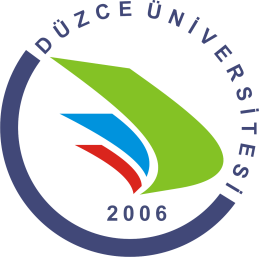 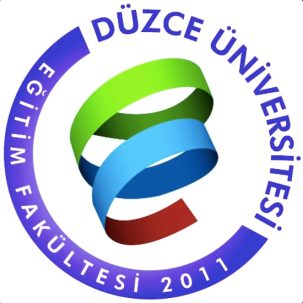 